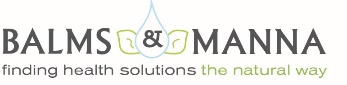 ADRENAL COCKTAILS	Adrenal cocktails are designed to provide the body with 375 mg potassium, 460 mg sodium and 60 mg of whole food vitamin C. *Ideal time to drink cocktails are mid-morning and mid-afternoonBASIC ADRENAL COCKTAIL ½ cup Orange Juice, freshly squeezed (avoid additives- should just be orange juice)¼ tsp Cream of Tartar ¼ tsp Real SaltADRENAL COCKTAIL RECIPE #2 1 cup Coconut Water¼ tsp Real Salt½ fresh squeezed Lime or Lemon or ¼ tsp Whole Food Vitamin C PowderADRENAL COCKTAIL RECIPE #3 ½ cup Orange Juice, freshly squeezed (avoid additives- should just be orange juice)½  cup Coconut Water (avoid any with ascorbic acid)¼ tsp Real SaltADRENAL COCKTAIL RECIPE #4 (for those with throat/gut irritation) 4 oz Orange Juice, freshly squeezed (avoid additives- should just be orange juice)4 oz Aloe Vera Juice (inner leaf) ¼ tsp Real SaltADRENAL COCKTAIL RECIPE #5 (for high blood sugar)1 cup water¼ tsp Real Salt¼ tsp cream of tartar1 Tbsp lemon or lime juice (not from concentrate)ADRENAL COCKTAIL RECIPE #6 (great way to cover up aloe vera taste)2 oz aloe vera juice (inner leaf)2-4 oz grapefruit juice¼ tsp Real Salt2-4 oz sparkling water